Занавес закрыт. Ведущий сидит в зале среди зрителей. Звучит голос в записи:- Уважаемые зрители, просьба на время концерта отключить телефоны и другие средства мобильной связи.В это время у ведущего звонит телефон, он начинает громко разговаривать:- Алло… Здравствуйте, Ирина Николаевна!.. Я на концерте… Какой карман?.. Ух ты, и правда микрофон, а зачем он мне?.. Как я… Ну хорошо, хорошо, начинаю. Во время диалога поднимается на сцену:- Вот подшутили надо мною – веду концерт сегодня я.Ветров мелодии весною напели: «Добрый день, друзья!»И через парочку минут я объявляю первый номер.Артисты все готовы, ждут. Как говорят, у нас все в норме,Но прежде чем ворвутся в зал «мятежность фуг и гром кантат».Нам с вами нужно, я б сказал, наладить деловой контакт,Сидите прямо, шире плечи! Чудесный день в конце недели!Весна, любовь, весенний ветер. Сегодня первое апреля!У нас на сцене все готово и закулисье ожидает.Я объявляю первый номер – аплодисменты не смолкают!!!	Творческий номерВедущий: Все вы, безусловно, уже бывали в стенах нашего дворца культуры и, наверняка, знаете всех артистов, которые выступают на этой сцене. Это очень приятно, когда человек, придя единожды на концерт, впоследствии является постоянным нашим зрителем. К сожалению, мы не всегда знаем своих зрителей и сейчас я постараюсь хотя бы чуть-чуть исправить сложившуюся ситуацию. Правая сторона зала – раз, поаплодируем ей; левая сторона зала – два, аплодисменты; и на сцене великолепный, замечательный… Нет, не ведущий. Великолепный, блистательный вокальный ансамбль (название номера), которому мы все вместе аплодируем!Ведущий: А сейчас у меня к вам интеллектуальный вопрос: Кто написал бессмертное произведение, которое начинается со строки: «Мой дядя самых честных правил…»? Правильно, это великий русский поэт А.С. Пушкин. Этот гений жил в романтическое время, неотъемлемой частью которого была честь, возвышенные чувства, безрассудные порывы и всё это приводило к неизбежным столкновениям, у мужчин они оканчивались дуэлью. Однако? дуэли существовали задолго до этого. Итак, давайте на миг окунёмся в далёкое прошлое. Представим, средняя полоса России, я – секундант. (отходит к заднику) Судари мои, прошу вас подойти и разобрать оружие. Расходитесь. (идёт к зрителю) Вот таким образом начиналась дуэль и неважно, что предшествовало этому. Важно другое, время очень быстротечно и неожиданно прошло два года. Представили? А теперь перенесёмся на другой континент. Два года спустя Северная Америка……………….Даже и не знаю, как вам сказать… Мне бы очень не хотелось портить вам прекрасное весеннее первоапрельское настроение, но ничего не могу поделать. Сейчас вы будете разочарованны. Сначала раз очарованы, потом два очарованы и, наконец, три очарованы. Потому что сейчас на сцене творческий номер два и ваши бурные апплодисменты – три!!!Ведущий: Я знаю, что наше село славится своими жителями. На сцену приглашаются двое… не угадали кто, да я и сам не знаю. Одним словом приглашаются двое желающих.(конкурс с шариками)Ну что ж, надеялись на дорогие подарки, а получили по шарику. Зато вам звучит буря оваций от благодарных зрителей. Вот так бывает, ничегошеньки не сделали, а аплодисменты сорвали. Воистину жизнь – штука непростая.Творческий номерДорогие друзья! В нашей жизни происходит много событий, но человек в состоянии управлять ими. Будьте же хозяевами своей жизни, будьте королями своей судьбы!!! Идите с шуткой по жизни! Пусть юмор правит вашими эмоциями!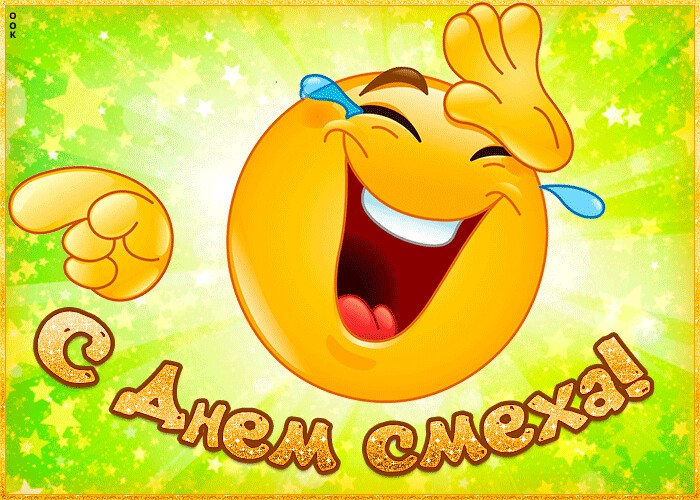 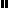 